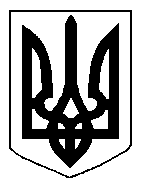 БІЛОЦЕРКІВСЬКА МІСЬКА РАДА	КИЇВСЬКОЇ ОБЛАСТІ	Р І Ш Е Н Н Я
від 26 грудня 2019 року                                                                              № 4870-87-VII

Про затвердження технічної документації із землеустрою щодо встановлення (відновлення) меж земельної ділянки в натурі (на місцевості) та відмову в передачі земельної ділянки комунальної власності у  спільну сумісну власність громадянам Воровській Ніні Миколаївні,Воровському Анатолію Олександровичу, Воровському Миколі ОлександровичуРозглянувши звернення постійної комісії з питань земельних відносин та земельного кадастру, планування території, будівництва, архітектури, охорони пам’яток, історичного середовища та благоустрою до міського голови від 19 листопада 2019 року №496/2-17, протокол постійної комісії з питань  земельних відносин та земельного кадастру, планування території, будівництва, архітектури, охорони пам’яток, історичного середовища та благоустрою від 19 листопада 2019 року №197, заяву громадян  Воровської Ніни Миколаївни, Воровського Анатолія Олександровича, Воровського Миколи Олександровича від 12 листопада 2019 року №5817, технічну документацію із землеустрою щодо встановлення (відновлення) меж земельної ділянки в натурі (на місцевості), відповідно до ст. ст. 12, 40, 79-1, 89, 116, 118, ч.4 ст. 120, 122, 125, 126, ч. 14 ст. 186 Земельного кодексу України, ч.5 ст. 16 Закону України «Про Державний земельний кадастр», ст. 55 Закону України «Про землеустрій», п. 34 ч. 1 ст. 26 Закону України «Про місцеве самоврядування в Україні», Інструкції про встановлення (відновлення) меж земельних ділянок в натурі (на місцевості) та їх закріплення межовими знаками затвердженої Наказом Державного комітету України із земельних ресурсів від 18 травня 2010 року за № 376, міська рада вирішила:   	1.Затвердити технічну документацію із землеустрою щодо встановлення (відновлення) меж земельної ділянки в натурі (на місцевості) громадянам Воровській Ніні Миколаївні, Воровському Анатолію Олександровичу, Воровському Миколі Олександровичу з цільовим призначенням 02.01. Для будівництва і обслуговування житлового будинку, господарських будівель і споруд (присадибна ділянка)  (під розміщення існуючого житлового будинку) за адресою: вулиця Декабристів, 26,  площею 0,0244 га, що додається.           2. Відмовити в передачі земельної ділянки комунальної власності у спільну сумісну власність громадянам Воровській Ніні Миколаївні, Воровському Анатолію Олександровичу, Воровському Миколі Олександровичу з цільовим призначенням 02.01. Для будівництва і обслуговування житлового будинку, господарських будівель і споруд (присадибна ділянка)  (під розміщення існуючого житлового будинку) за адресою: вулиця Декабристів, 26,  площею 0,0244 га, за рахунок земель населеного пункту м. Біла Церква, кадастровий номер: 3210300000:03:019:0073, відповідно до вимог ст. 89,  ч. 4 ст. 120  Земельного кодексу України у зв’язку з тим, що земельні ділянки співвласників жилого будинку перебувають у спільній сумісній власності, а  право на земельну ділянку визначається пропорційно до часток осіб у праві власності жилого будинку, будівлі або споруди, 2враховуючи відсутність згоди на приватизацію земельної ділянки усіх співвласників житлового будинку за адресою: вулиця Декабристів, 26.           3.Контроль за виконанням цього рішення покласти на постійну комісію з питань  земельних відносин та земельного кадастру, планування території, будівництва, архітектури, охорони пам’яток, історичного середовища та благоустрою.Міський голова                                                              	               Г. Дикий